       IUBAT–International University of Business Agriculture and Technology 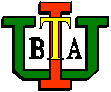 	                              Spring 2020                                January 05-April 08              MBA Section Class Schedule8:30-9:25 am9:30-10:25 am10:30-11:25 am11:30am-12.25pm2:30-3:25 pm3:30-4:25 pm4:30-5:25 pm5:30-6:25 pm6:30-7:25 pm7:30-8:25 pm8:30-9:25 pmBUS 503 (Sec-MBA) 
KKSC # 306BUS 503 (Sec-MBA) 
KKSC # 306ENG 101 (Sec-MBA) 
SI # 304ENG 101 (Sec-MBA) 
SI # 304ACC 504 (Sec-MBA) 
AA # 306ACC 504 (Sec-MBA) 
AA # 306BUS 502 (Sec-MBA) 
MHT # 306ART 203 (Sec-MBA) 
MS # 307ART 202 (Sec-MBA) 
MS # 306ART 102 (Sec-MBA) 
MHT # 306MAT 147 (Sec-MBA) 
MI # 304MAT 147 (Sec-MBA) 
MI # 304FIN 501 (Sec-MBA) 
SSAW # 305FIN 501 (Sec-MBA) 
SSAW # 305BUS 201 (Sec-MBA) 
MS # 324BUS 201 (Sec-MBA) 
MS # 324ENG 203 (Sec-MBA) 
SI # 304BUS 502 (Sec-MBA) 
MHT # 306ECO 501 (Sec-MBA) 
MS # 305ECO 501 (Sec-MBA) 
MS # 305MGT 501 (Sec-MBA) 
SAF # 323MGT 501 (Sec-MBA) 
SAF # 323FIN 502 (Sec-MBA) 
MHM # 306FIN 502 (Sec-MBA) 
MHM # 306BUS 501 (Sec-MBA) 
KKSC # 307BUS 501 (Sec-MBA) 
KKSC # 307HRM 502 (Sec-MBA) 
AR # 305ENG 203 (Sec-MBA) 
SI # 304STA 505 (Sec-MBA) 
DSU # 304STA 505 (Sec-MBA) 
DSU # 304MKT 501 (Sec-MBA) 
AA # 305MKT 501 (Sec-MBA) 
AA # 305HRM 503 (Sec-MBA) 
AR # 315HRM 503 (Sec-MBA) 
AR # 315ECO 101 (Sec-MBA) 
MS # 304ECO 101 (Sec-MBA) 
MS # 304HRM 504 (Sec-MBA) 
MK # 308HRM 502 (Sec-MBA) 
AR # 305MKT 503 (Sec-MBA) 
KMFA # 307MKT 503 (Sec-MBA) 
KMFA # 307HRM 505 (Sec-MBA) 
MK # 307HRM 505 (Sec-MBA) 
MK # 307FIN 503 (Sec-MBA) 
SSAW # 305FIN 503 (Sec-MBA) 
SSAW # 305HRM 504 (Sec-MBA) 
MK # 308MGT 504 (Sec-MBA) 
SAF # 323MGT 504 (Sec-MBA) 
SAF # 323POP 501 (Sec-MBA) 
FMI # 315POP 501 (Sec-MBA) 
FMI # 3158:30-9:3009:35-10:35am10:40-1 l:40amll:45-12:45pm1:10-2: 10pm2: 15-3: 15pm3:20-4:20pm4:25-5:25pm6:00-6:506:55-7:457:50-8:408:45-9:35PS (Sec-MBA) 
EMAB # 111SPSS (Sec-MBA) 
EMAB # 111BUS 503 (Sec-MBA) 
KKSC # 306ACC 504 (Sec-MBA) 
AA # 306ENG 101 (Sec-MBA) 
SI # 304BUS 502 (Sec-MBA) 
MHT # 306ART 102 (Sec-MBA) 
MHT # 306MAT 147 (Sec-MBA) 
MI # 304BUS 201 (Sec-MBA) 
MS # 324FIN 501 (Sec-MBA) 
SSAW # 305ENG 203 (Sec-MBA) 
SI # 304ECO 501 (Sec-MBA) 
MS # 305MGT 501 (Sec-MBA) 
SAF # 323BUS 501 (Sec-MBA) 
KKSC # 307FIN 502 (Sec-MBA) 
MHM # 306HRM 502 (Sec-MBA) 
AR # 305STA 505 (Sec-MBA) 
DSU # 304MKT 501 (Sec-MBA) 
AA # 305ECO 101 (Sec-MBA) 
MS # 304HRM 503 (Sec-MBA) 
AR # 315HRM 504 (Sec-MBA) 
MK # 307MKT 503 (Sec-MBA) 
KMFA # 315FIN 503 (Sec-MBA) 
SSAW # 305HRM 505 (Sec-MBA) 
MK # 307MGT 504 (Sec-MBA) 
SAF # 323POP 501 (Sec-MBA) 
FMI # 315AA       : Mr. Arif AhsanAR       : Mr. Md. Adnan RahmanDSU     : Dr. Khandaker Saif UddinDTA     : Dr. Tanvir AbirFMI     : Mr.Faquir Mohammad IshtiaqueKKSC  : Mr. Kazi Khaled Shams ChistyKMFA : Mr. Kazi Md. Fahim AhmedMHM  : Mr. Hasan MoududMHT   : Mr.Hasanuzzaman TusharMI       : Mr. Moksud Islam LalanMK      : Mr. Mohammad KamruzzamanMS     : Mr. Mohammad Sozon MS     : Mr.Muhammad ShahjahanSAF    : Dr. Syed Ali FazalSSAW  : Mr. Shaikh S.A Waliullah